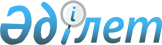 О переводе отдельных участков земель лесного фонда в земли другой категорииПостановление Правительства Республики Казахстан от 14 июня 2023 года № 467.
      В соответствии со статьей 130 Земельного кодекса Республики Казахстан и статьей 51 Лесного кодекса Республики Казахстан Правительство Республики Казахстан ПОСТАНОВЛЯЕТ:
      1. Перевести земельные участки общей площадью 0,627 гектара из категории земель лесного фонда "Уральского коммунального государственного учреждения по охране лесов и животного мира" управления природных ресурсов и регулирования природопользования акимата Западно-Казахстанской области и филиала акционерного общества "Национальная компания "Қазақстан темір жолы" – "Актобинская дистанция защитных лесонасаждений" (далее – учреждения) в категорию земель промышленности, транспорта, связи, для нужд космической деятельности, обороны, национальной безопасности и иного несельскохозяйственного назначения согласно приложению к настоящему постановлению. 
      2. Акиму Западно-Казахстанской области в установленном законодательством Республики Казахстан порядке обеспечить предоставление республиканскому государственному учреждению "Комитет автомобильных дорог Министерства индустрии и инфраструктурного развития Республики Казахстан" (далее – Комитет) земельных участков, указанных в пункте 1 настоящего постановления, для строительства автомобильной дороги республиканского значения "Подстепное-Федоровка-граница РФ" км 0-144.
      3. Комитету в соответствии с действующим законодательством Республики Казахстан возместить в доход республиканского бюджета потери и убытки лесохозяйственного производства, вызванные изъятием лесных угодий для использования их в целях, не связанных с ведением лесного хозяйства, и принять меры по расчистке площади с передачей полученной древесины на баланс указанных учреждений.
      4. Настоящее постановление вводится в действие со дня его подписания. Экспликация земель,
переводимых из категории земель лесного фонда в категорию земель промышленности, транспорта, связи, для нужд космической деятельности, обороны, национальной безопасности и иного несельскохозяйственного назначения
					© 2012. РГП на ПХВ «Институт законодательства и правовой информации Республики Казахстан» Министерства юстиции Республики Казахстан
				
      Премьер-МинистрРеспублики Казахстан

А. Смаилов
Приложение
к постановлению Правительства
Республики Казахстан
от 14 июня 2023 года № 467
Наименование землепользователя
Общая площадь, гектаров
в том числе:
в том числе:
в том числе:
Наименование землепользователя
Общая площадь, гектаров
Покрытая лесом
не покрытая лесом
Прочие земли
1
2
3
4
5
"Уральское коммунальное государственное учреждение по охране лесов и животного мира" управления природных ресурсов и регулирования природопользования акимата Западно-Казахстанской области
0,357
0,147
0,21
-
Филиал акционерного общества "Национальная компания "Қазақстан темір жолы" – "Актобинская дистанция защитных лесонасаждений"
0,27
0,2
-
0,07
Всего:
0,627
0,347
0,21
0,07